mb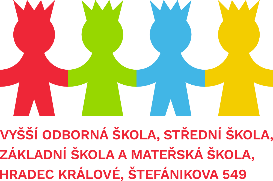 Ředitelka jako statutární orgán VOŠ, SŠ, ZŠ a MŠ, Hradec Králové, Štefánikova 549 v souladu s ustanovením § 165 odst. 1 písm. a) zákona č. 561/2004 Sb., o předškolním, základním, středním, vyšším odborném a jiném vzdělávání (školský zákon), ve znění pozdějších předpisů, a § 7 odst. 2 zákona č. 258/2000 Sb., o ochraně veřejného zdraví, ve znění pozdějších předpisů, vydává Školní řád mateřské školy.Všichni zaměstnanci mateřské školy spolupracují s rodiči s cílem rozvíjet a organizovat činnost ve prospěch dětí a prohloubení vzájemného výchovného působení rodiny a školy. Školní řád je zveřejněn na přístupovém místě v MŠ, na webových stránkách v záložce Dokumenty a prokazatelným způsobem s ním byli seznámeni všichni zaměstnanci školy. MŠ informuje o jeho vydání a obsahu zákonné zástupce nezletilých dětí.                                                                 Článek 1Práva a povinnosti dětí a zákonných zástupců, vztahy dětí a zákonných zástupců s pedagogickými pracovníky školy, ochrana osobnosti pedagoga i dítěte ve škole1.1. Práva dětíDítě má právo na:- uspokojování základních potřeb, - poskytnutí ochrany před nevhodným chováním a zacházením (zneužívání, týrání),- svobodné vyjadřování a respektování jeho názoru,- všestranný rozvoj osobnosti,- respektování individuality, odlišných zvyků a kultury,- speciální přístup, vycházející z individuálních potřeb a věku dítěte,- individuální a skupinovou logopedickou péči,- všestranný rozvoj v oblasti globální výchovy,- adaptační pobyt v mateřské škole (zákonní zástupci dítěte dohodnou s ředitelem školy   a pedagogickými pracovníky nejvhodnější postup).- na zajištění služeb poskytovaných školským poradenským zařízením1.2. Povinnosti dětíDítě má povinnost:		- dodržovat společně vytvořená pravidla společného soužití v MŠ 		- řídit se pokyny zaměstnanců mateřské školy, 		- šetrně zacházet s majetkem a vybavením mateřské školy (neničit hračky, pomůcky…),		- dodržovat pravidla slušného chování (pozdravit, poděkovat, pomáhat si, neubližovat si…)		- chránit své zdraví a zdraví ostatních, plnit pokyny zaměstnanců školy k ochraně zdraví 		   a bezpečnosti, se kterými jsou děti opakovaně seznamovány a nenosit do mateřské                 školy předměty, které mohou ohrozit bezpečnost dětí		- dodržovat pravidla hygieny.1.3. Práva zákonných zástupcůZákonní zástupci dětí mají právo:- na diskrétnost a ochranu informací, týkající se jejich osobního a rodinného života,- být přítomni při vzdělávacích činnostech ve třídě, po předchozí domluvě s pedagogy, - konzultovat výchovné a jiné problémy s pedagogy a vedením školy,- přispívat svými názory k obohacení ŠVP,- být informováni o dění ve škole prostřednictvím nástěnek a webu školy,- být informováni o vývoji dítěte,- vyjadřovat se k rozhodnutím týkajících se podstatných záležitostí jejich dětí,- obrátit se v případě potřeby na metodika sociálně patologických jevů,- přispívat svými názory na školní stravování,- odebrat si oběd domů v první den nemoci dítěte v době od 11:10 do 11:30 hodin.- na poradenskou pomoc mateřské školy nebo školského poradenského zařízení, týkající se vzdělávání dítěte1.4. Povinnosti zákonných zástupcůZákonní zástupci dětí mají povinnost:	- zajistit řádnou docházku dítěte do MŠ, při příchodu do mateřské školy bylo vhodně a                 čistě upraveno- zajistit denní docházku dítěte předškolního věku (minimálně na 4 hodiny dopoledne,)	- pracovat s dítětem dle pokynů logopedických pracovníků mateřské školy,	- respektovat doporučení speciálně pedagogického centra,- respektovat školní řád,- dávat dětem vhodné oblečení pro pobyt venku a zároveň náhradní oblečení,	- předávat dítě pedagogovi osobně,- vyplnit prohlášení pro všechny osoby vyzvedávající jejich dítě z mateřské školy,- vyzvednout dítě odcházející po obědě v čase 12:00 - 12:20 hod.,	- včas nahlásit všechny změny týkající se adresy pobytu a kontaktních údajů,	- včas nahlásit jakékoliv změny v chování dítěte,	- včas nahlásit ukončení, nebo přerušení docházky osobně u vedoucí mateřské školy,- včas omlouvat nepřítomnost dítěte v mateřské škole,	- včas odhlašovat dítěti stravu u vedoucí školní jídelny,- ve stanovených termínech platit stravné 	- do mateřské školy přivádět pouze zdravé dítě, které nemá příznaky nemoci či infekce                 (kašel, průjem, zvracení, rýma, teplota….atd.) – viz. Informační brožura pro rodiče	- na vyžádání přinést potvrzení o zdravotním stavu dítěte (např. chronická rýma)- u dětí předškolního věku na vyžádání přinést do 3 dnů omluvenku od lékaře,- informovat školu o všech změnách zdravotní způsobilosti,- informovat školu o výskytu každého infekčního onemocnění v rodině (neštovice,    žloutenka, mononukleóza aj.)	- respektovat pravidla slušného chování v areálu školy a jejím okolí,- účastnit se rodičovských schůzek,	- osobně se na vyzvání účastnit projednávání závažných otázek týkajících se dítěte.1.5. Ochrana osobnosti pedagoga i dítěte ve škole	- pedagogičtí pracovníci mají povinnost zachovávat mlčenlivost a chránit před zneužitím osobní údaje, informace o zdravotním stavu dětí a výsledky poradenské pomoci školského poradenského zařízení a školního poradenského pracoviště, s nimiž přišli do styku,- právo zákonných zástupců dětí na přístup k osobním údajům, na opravu a výmaz osobních údajů a právo vznést námitku proti zpracování osobních údajů se řídí směrnicí ředitele školy k ochraně osobních údajů,- zpracování osobních údajů dětí za účelem propagace školy (webové stránky, propagační materiály, fotografie) je možné pouze s výslovným souhlasem zákonných zástupců dětí,- pořizování zvukových a obrazových záznamů osob (učitel, dítě) bez jejich svolení je v rozporu s občanským zákoníkem (§ 84 a § 85). Narušování vyučovacího procesu mobilním telefonem (případně jinou technikou), bude hodnoceno jako přestupek proti školnímu řádu.1.6. Práva a povinnosti pedagogických pracovníkůZnění ustanovení § 22:Práva pedagogických pracovníkůPedagogičtí pracovníci mají při výkonu své pedagogické činnosti právo:na zajištění podmínek potřebných pro výkon jejich pedagogické činnosti, zejména na ochranu před fyzickým násilím nebo psychickým nátlakem ze strany dětí, nebo zákonných zástupců dětí, které jsou v přímém kontaktu s pedagogickým pracovníkem ve škole,na ochranu před neodborným zasahováním do výkonu činnosti,na výběr a uplatňování metod, forem a prostředků konání přímé vyučovací činnosti, pokud jsou v souladu se zásadami a cíli vzdělávání,volit a být voleni do školské rady,na objektivní hodnocení své pedagogické činnosti.Povinnosti pedagogických pracovníkůPedagogický pracovník je povinen:vykonávat pedagogickou činnost v souladu se zásadami a cíli vzdělávání,chránit a respektovat práva dítěte,chránit bezpečí a zdraví dítěte a předcházet všem formám rizikového chování ve školách a školských zařízení,svým přístupem k výchově a vzdělávání vytvářet pozitivní a bezpečné klima ve školním prostředí a podporovat jeho rozvoj,zachovávat mlčenlivost a chránit před zneužitím osobní údaje, informace a zdravotním stavu dětí a výsledky poradenské pomoci školského poradenského zařízení a školního poradenského pracoviště, s nimiž přišel do styku,poskytovat dítěti nebo zákonnému zástupci nezletilého dítěte informace spojené s výchovou a vzděláváním.Povinné vyloučeníZnění ustanovení § 31 po provedených změnách:výchovnými opatřeními jsou pochvaly nebo jiná ocenění a kázeňská opatření  (vyloučení žáka), ředitel školy nebo školského zařízení v případě porušení povinností může rozhodnouto podmíněném vyloučení,v rozhodnutí o povinném vyloučení stanoví ředitel školy zkušební lhůtu (nejdéle 1 rok), pokud se žák dopustí v této době dalšího porušení povinností, může ředitel rozhodnout o jeho vyloučení, žáka lze podmíněně vyloučit nebo vyloučit ze školy pouze pokud splnil povinnou školní docházku,opakované slovní a úmyslné fyzické útoky žáka nebo studenta vůči zaměstnancům školy nebo žákům samotným se považují za zvláště závažné, ředitel školy je takové chování nucen oznámit orgánu sociálně – právní ochrany dětí, jde - li o nezletilého do následujícího pracovního dne poté, co se o tom dozvěděl,Oznamovací povinnost – OSPOD a státní zastupitelství (u nezletilého žáka), státní zastupitelství (u zletilého žáka). Dítě, které při spáchání činu nedovršilo 15 let, není podle zákona trestně odpovědné. Ten, kdo v době spáchání provinění dovršil 15 let a   nepřekročil 18 rok, je mladistvý  (nespáchal trestný čin, ale provinění) a je zásadně trestně odpovědný za své provinění.Článek 2Provoz a vnitřní režim školy2.1. Obecná ustanoveníZřizovatelem organizace je Královehradecký kraj.Ředitelka organizace přenesla práva i povinnosti na vedoucí učitelku mateřské školy.Škola nenese zodpovědnost za nepotřebné či drahé věci, které si dítě přinese s sebou.Mateřská škola zajišťuje provoz v čase od 6:30 do 16:15 hodin.Provoz mateřské školy lze podle místních podmínek omezit nebo přerušit v měsíci červenci nebo srpnu, popř. v obou měsících. Rozsah omezení nebo přerušení stanoví ředitelka po projednání se zřizovatelem.  Informaci o omezení nebo přerušení provozu zveřejní vedoucí učitelka MŠ na přístupném místě ve škole nejméně 2 měsíce předem. 2.2. Kritéria přijímání dětí do mateřské školyMateřská škola je určena dětem se speciálními vzdělávacími podmínkami, jejichž závažnost a míru individuální podpory určuje SPC Logáček. Ředitelka přijímá do mateřské školy dítě na základě přihlášky rodičů a následném rozhodnutí speciálně pedagogického centra, které zajistí odborné vyšetření dítěte. V případě nepřijetí dítěte, mají rodiče právo na odvolání,                                 a to nejpozději do 15-ti dnů od převzetí rozhodnutí. Přednostně jsou přijímány děti rok před předpokládaným zahájením povinné školní docházky. Vzhledem k typu zařízení nejsou přijímány děti s plenami a děti, které mají problémy s vyprazdňováním. V případě vyskytnutí těchto problémů má mateřská škola právo                          na zkrácení pobytu dítěte v zařízení do 12:00 hod., včetně dětí předškolního věku. Dále                 má mateřská škola právo požadovat po rodičích nápravu škody.Ředitelka může ukončit předškolní vzdělávání dítěte do mateřské školy po předchozím písemném upozornění zákonného zástupce, jestliže:- se dítě bez omluvy zákonného zástupce nepřetržitě neúčastní předškolního vzdělávání po dobu delší než dva týdny,- zákonný zástupce závažným způsobem opakovaně narušuje provoz mateřské školy ( nedodržuje školní řád),- ukončení doporučí v průběhu zkušebního pobytu dítěte lékař nebo školské poradenské zařízení,- zákonný zástupce opakovaně neuhradí  úplatu za vzdělávání v MŠ nebo úplatu za školní stravování ve stanoveném termínu a nedohodne s ředitelkou školy jiný termín úhrady.Rozhodnout o ukončení předškolního vzdělávání nelze v případě dítěte, pro které je předškolní vzdělávání povinné.2. 2. 1. Povinné předškolní vzděláváníPovinné předškolní vzdělávání se týká dětí, které dosáhnou k 31. 8. daného roku věku 5let (od  1. 9. nového školního roku je tedy pro ně předškolní vzdělávání povinné). Povinné předškolní vzdělávání má formu pravidelné denní docházky v pracovních dnech čtyři souvislé hodiny denně (doba pobytu od 8. - 12. hod.). Zákonní zástupci mají povinnost, aby dítě, které plní povinné předškolní vzdělávání docházelo do mateřské školy pravidelně. Povinnost předškolního vzdělávání není dána ve dnech školních prázdnin. Jarní prázdniny se určují podle sídla mateřské školy, v souladu s organizací školního roku.Zákonný zástupce je povinem doložit důvody nepřítomnosti dítěte v mateřské škole. Omlouvání může být formou SMS zprávy, prostřednictvím emailové pošty na adresu mateřské školy – skolka@mskvitek.cz a následně vyplněním omluvného listu, které mají rodiče k dispozici v šatnách mateřské školy. Kmenové učitelky evidují docházku ve své třídě. V případě časté neomluvené absence se informace předávají příslušným úřadům.2. 2. 2. Vzdělávání distančním způsobemMateřská škola poskytuje vzdělávání distančním způsobem dětem, pro které je předškolní vzdělávání povinné a to v případě, že chybí většina dětí z důvodu krizových nebo mimořádných opatření (např. KHS nebo MZd), nebo z důvodu karantény.Distanční výuka je založena na vzájemné komunikaci mezi pedagogy a rodiči. Vzdělání probíhá v souladu s RVP PV a ŠVP mateřské školy. Paní učitelky poskytnou předškolním dětem vhodné aktivity pro domácí prostředí např. grafomotoriku, matematické představy, sluchové a zrakové vnímání…..atd. Vše vhodně motivované a laděné do zábavné formy. Předem se rodiče dozví, jakou formou bude distanční vzdělávání organizováno (on – line výuka, off - line výuka - s přihlédnutím k technickým možnostem jednotlivých rodin). Pokud mají rodiče takové technické zázemí, které jim znemožňuje se distanční výuky zúčastnit, mateřská škola poskytne rodičům materiály formou vyzvednutí si jich přímo v mateřské škole na základě vzájemné domluvy. Je důležité, aby i v tomto období docházelo k systematické přípravě dětí na školu.2.3. Hodnocení výsledků předškolního vzděláváníHodnocení se uskutečňuje prostřednictvím evaluací jednotlivých vzdělávacích bloků a při pravidelných hospitacích prováděných vedoucí mateřské školy. Kritériem pro průběžné vyhodnocování je plnění školního vzdělávacího programu a pokrok v jednotlivých oblastech vývoje dítěte - všestranného rozvoje, rozvoje samostatnosti a přijímání společenských hodnot naší kultury. Diagnostický materiál, který používáme k zachycení biologických, fyziologických a rozumových pokroků v jednotlivých etapách vývoje dítěte nazýváme – „Diagnostika dítěte předškolního věku“ (upraveno pro účely naší mateřské školy z Diagnostika dítěte předškolního věku – Jiřina Bednářová, Vlasta Šmardová). Diagnostický záznam se provádí 2x krát ročně (říjen - listopad, květen - červen). Dále využíváme test laterality a kresbu pravou i levou rukou. Paní učitelky hodnoty zaznamenávají a to umožňuje porovnání výsledků v jednotlivých oblastech a ve vývojových obdobích.  Individuální logopedii zaznamenáváme do logopedických karet. Výsledky pravidelně konzultujeme s pracovnicemi školského poradenské zařízení. 2.4. Stížnosti, oznámení a podnětyStížnosti, oznámení a podněty k práci mateřské školy se podávají u vedoucí mateřské školy, která je v zákonné lhůtě 14 dnů vyřídí nebo postoupí nadřízeným orgánům.2.5. Režim dneRežim dne je volný, flexibilní a pružně se přizpůsobuje aktuálním potřebám probíhajících aktivit. Pevně je stanovena pouze doba podávání jídla a pobytu venku. Všechny děti po obědě odpočívají při poslechu pohádky. Délka odpočinku je přizpůsobena individuálním potřebám dětí. Režim dne ČK a ŽK:6.30 – 7.45		scházení ve třídě Žlutý kvítek6.30 – 8.30		hrajeme si, individuální doplňkové činnosti (ILP, grafomotorika…..atd.)8.30 – 8.45		vítáme nový den, cvičíme8.45 – 9.00		hygiena, svačíme9.00 – 9.30		volné činnosti a aktivity dětí v ČK, ŽK řízené pedagogy, směřující                                         ke klíčovým kompetencím s důrazem na prožitkovost ve hře a zájmovou                                        činnost9.30 – 9.45		příprava na pobyt venku9.45 – 11. 45                pobyt venku (dle kvality ovzduší a povětrnostních podmínek)11.45 – 12.15		hygiena, obědváme12.15 – 12.45		odpočinek, zpíváme a čteme na pokračování12.45 – 14.00		spavci – odpočinek                                       nespavci – klidové činnosti (puzzle, Logico, omalovánky…atd.)14.00 – 14.20		vstáváme a svačíme14.20 – 16.15		odpolední zájmové činnosti15.00 – 16.15		rozcházení ze třídy ŽK„Spavci“  – mladší děti odpočívají převlečeny do pyžámek„Nespavci“ – děti předškolní nebo s OŠD odpočívají bez převlékání, sundají si tepláčky, legíny…..Individuální logopedická péče:probíhá souběžně s prací ve třídě ve dnech pondělí až čtvrtek během dopoledních hodin než jdou děti na vycházkuPoradenská logopedická instruktáž:ŽK – úterý od 12.15 – 12.45, 14.30 – 15.45ČK – středa od 12.15 – 12.45, 14.30 – 15.45Časové údaje jsou orientační. V průběhu dne je možno přizpůsobit organizaci činností dětí jejich potřebám a aktuální situaci. Pobyt venku je přizpůsoben podle počasí přibližně 2 hodiny. V zimě je pobyt omezen při nepřízni počasí (vítr, mlha, znečištěné ovzduší, nebo teploty pod – 10 C°).2.6. Platby v mateřské škole – organizace stravováníPodmínky stravování dětí včetně ceny stravného jsou stanoveny ve vnitřním řádu školní jídelny (výdejny), který je zveřejněn na přístupovém místě ve škole a na webových stránkách školy – www.mskvitek.cz. Při přípravě jídel postupuje školní jídelna podle vyhlášky č. 107/2005 Sb., o školním stravování a řídí se platnými výživovými normami a zásadami zdravé výživy. Dítě přihlášené k celodennímu pobytu v MŠ má právo denně odebrat dopolední přesnídávku, oběd a odpolední svačinu. Kromě jídel zajišťuje jídelna pitný režim (čaje, ovocné šťávy, vitamínové nápoje, minerálky). Děti mají možnost pitného režimu v průběhu celého pobytu v mateřské škole v samoobslužném režimu podle vlastního pocitu žízně.Přihlašování a odhlašování obědů se provádí prostřednictvím webové aplikace odhlaska.cz. nebo telefonicky u vedoucí školní jídelny – 495 261 082, 725 796 261. Odhlásit oběd lze do 12. 30 hod. předcházejícího dne, kdy dítě nebude ve školce a přihlásit lze do 7. 30 hod. dne stávajícího, kdy v mateřské škole dítě bude.Při onemocnění dítěte si lze vyzvednout oběd pouze první den nemoci dítěte do 11.15 hod. přímo v mateřské škole. Na ostatní dny je nutno dítě ze stravování odhlásit. Jídlo si je možno odnést z mateřské školy z hygienických důvodů pouze ve vlastních jídlonosičích. Neodhlášené obědy propadají.Článek 3Podmínky zacházení s majetkem školyDítě je vedeno k ohleduplnému a šetrnému zacházení s hračkami a se školním majetkem. Pozornost věnujeme dodržování společně dohodnutých pravidel a společného soužití. Každé úmyslné poškození nebo zničení majetku školy, ostatních dětí, učitelů či jiných osob hradí                v plném rozsahu zákonní zástupci dítěte, které poškození způsobilo.						   Článek 4          Podmínky zajištění bezpečnosti a ochrany zdraví dětí a jejich ochrany před sociálně         	        patologickými jevy a před projevy diskriminace, nepřátelství, nebo násilíPo celou dobu pobytu dítěte v mateřské škole zodpovídají za bezpečnost dětí pedagogické pracovnice, a to od jejich převzetí od zákonných zástupců, nebo jimi pověřené osoby, až do jejich předání zákonným zástupcům, nebo jimi pověřené osobě.Škola je zajištěna případným pojištěním při úrazu dítěte na všech událostech, kterých                              se mateřská škola účastní. V případě úrazu rodiče obdrží od vedení školy formulář k čerpání pojistné události. V případě lehkého zranění je pořízen písemný záznam do knihy úrazů a rodiče                           jsou o této události osobně informováni pedagogem.Zvýšenou pozornost věnujeme vytváření základů zdravých životních návyků a postojů dětí. Společně s dětmi vytváříme pravidla společného soužití. Jejich respektováním se učíme spolu vycházet, případně řešit vzniklé problémy, předcházíme projevům nepřátelství a násilí. Pravidelně pořádáme projektové dny zaměřené na etickou výchovu a prevenci sociálně patologických jevů, které organizují metodici prevence. Pedagogičtí pracovníci dbají na to, aby se etická a právní výchova, výchova ke zdravému životnímu stylu a preventivní výchova prolínala celým dnem v mateřské škole.Ze zdravotních a bezpečnostních důvodů vyžadujeme pro děti vhodnou a bezpečnou obuv. Do mateřské školy není dovoleno nosit nebezpečné či cenné předměty, tvrdé bonbóny, lízátka                 a žvýkačky. Není povoleno nechávat jakékoliv léky v šatně dětí. V mateřské škole dětem nepodáváme žádné léky (např. kapky do nosu, dávkovací sprej do nosu proti rýmě apod.)                                                                             Článek 5Závěrečná ustanoveníŠkolní řád je závazný pro všechny děti, jejich zákonné zástupce a všechny zaměstnance MŠ.Školní řád je zveřejněn v prostorách mateřské školy a je k nahlédnutí u vedoucí MŠ.Školní řád byl projednán na provozní poradě dne 18. 4. 2018 a nabývá účinnosti dne 25. 5. 2018.Zákonní zástupci byli informování o změně obsahu školního řádu na rodičovských schůzkách.Nabytím účinnosti tohoto školního řádu končí platnost školního řádu vydaného dne 1. 9. 2017.Rodiče podepisují, že byli seznámeni se školním řádem.V Hradci Králové, dne 20. 4. 2018…………………………………..…………………….			                 ….…………………………………………razítko, podpis statutárního zástupce					          vedoucí MŠŠkola: Vyšší odborná škola, Střední škola, Základní škola a Mateřská škola, Hradec Králové, Štefánikova 549Škola: Vyšší odborná škola, Střední škola, Základní škola a Mateřská škola, Hradec Králové, Štefánikova 549Školní řád mateřské školy – MŠ KvítekŠkolní řád mateřské školy – MŠ KvítekČ.j.:11/2016Účinnost od: 25. 5. 2018Spisový znak: Skartační znak: S10Změny:Nařízení Evropského parlamentu a Rady EU, ze dne 27. 4. 2016, toto nařízení se použije od 25. 5. 2018Změny:Nařízení Evropského parlamentu a Rady EU, ze dne 27. 4. 2016, toto nařízení se použije od 25. 5. 2018Ředitel školy:                     Mgr. Iva RindováZástupce ředitele školy:   Ing. Eva StolínováVedoucí úseku:                  Mgr. Markéta SedláčkováAdresa MŠ:                         MŠ logopedická, Brněnská 268, Hradec Králové 50006Telefon:                               tel. +420 495 264 639, mob. +420 606 776 428e-mail:                                 skolka@mskvitek.czwebové stránky:                www2.mskvitek.czŘeditel školy:                     Mgr. Iva RindováZástupce ředitele školy:   Ing. Eva StolínováVedoucí úseku:                  Mgr. Markéta SedláčkováAdresa MŠ:                         MŠ logopedická, Brněnská 268, Hradec Králové 50006Telefon:                               tel. +420 495 264 639, mob. +420 606 776 428e-mail:                                 skolka@mskvitek.czwebové stránky:                www2.mskvitek.cz